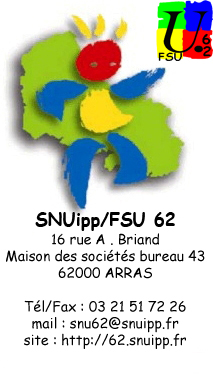 Ce stage est destiné à tous les collègues, syndiqués ou non. Thèmes abordés lors de cette réunion :- nouvelles règles du mouvement- postes vacants, titre définitif ou provisoire....- temps partiels- calendrier (mouvement, carte scolaire....)- vos questions, vos demandes... tout thème que vous souhaitez aborderLe SNUipp-FSU 62 organise ce stage dans le but de vous apporter aide et informations dont vous avez besoin. Nous vous rappelons que dans le cadre de l’exercice du droit syndical, vous avez droit à 12 jours de stage de formation syndicale par an. Faisons vivre ce droit !Pour vous inscrire, deux formalités obligatoires : > Informer l'administration en adressant un courrier manuscrit au Directeur académique, par la voie hiérarchique, avant le 21 janvier 2014  Vous pouvez recopier le modèle sur notre site http://62.snuipp.fr/spip.php?article573. > Informer le SNUipp-FSU de votre participation en renvoyant le coupon joint également à SNUipp-FSU 62, 16 rue Aristide Briand 62000 Arras, ou en indiquant ces informations par téléphone au 03/21/51/72/26 ou par mail à snu62@snuipp.fr(N'hésitez pas à nous indiquer toute autre question que vous souhaiteriez aborder lors de cette réunion) ATTENTION : L’autorisation est accordée d’office par l'administration si vous ne recevez pas de réponse écrite. Si l’administration vous fait part d'un refus que ce soit à l'oral ou à l'écrit, contactez-nous aussitôt.N'hésitez plus, venez nous rencontrer, l'équipe du SNUipp-FSU sera heureuse de vous accueillir, de débattre avec vous et de vous informer !L’équipe du SNUipp-FSU 62Autres stages prévus par le SNUipp-FSU 62 - « Spécial mouvement» à Béthune : vendredi 14 mars 2014, de 9h à 16h30, salle de la Tannerie, rue de la Tannerie (courrier à envoyer avant le 13 février 2014)- « Spécial débuts de carrière» à Arras : vendredi 21 mars 2014, de 9h à 16h30, ESPE, rue du Temple (courrier à envoyer avant le 20 février 2014)